Сумська міська радаVІІ СКЛИКАННЯ ХІV СЕСІЯРІШЕННЯвід 05 жовтня 2016 року № 1211-МРм. СумиВраховуючи звернення юридичної особи, надані документи, відповідно до протоколу засідання постійної комісії з питань архітектури, містобудування, регулювання земельних відносин, природокористування та екології Сумської міської ради від 14.07.16 № 30, на підставі рішення Сумської міської ради             від 08 липня 2015 року № 4562–МР «Про встановлення плати за землю на території міста Суми» та відповідно до статті 12 Земельного кодексу України, статті 33 Закону України «Про оренду землі», керуючись пунктом 34 частини першої статті 26 Закону України «Про місцеве самоврядування в Україні», Сумська міська рада  ВИРІШИЛА:1. Поновити договір оренди земельної ділянки підприємству згідно з додатком, та встановити орендну плату у розмірі відсотку від нормативної грошової оцінки землі, зазначеного в графі 5.2. Організацію виконання даного рішення покласти на першого заступника міського голови Войтенка В.В.Сумський міський голова                                                                           О.М. ЛисенкоВиконавець: Галицький М.О.Додатокдо рішення Сумської міської ради   «Про поновлення договору оренди земельної ділянки                                       ПАТ «Сумське НВО»                                                                                                                                  від 05 жовтня 2016 року № 1211-МРСПИСОКпідприємств, яким поновлюються договори оренди земельних ділянокСумський міський голова														О.М. ЛисенкоВиконавець: Галицький М.О.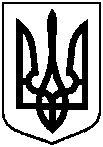 Про поновлення договору                оренди земельної ділянки                                       ПАТ «Сумське НВО» №з/пНазва підприємства, установи,організації,ідентифікаційний код,прізвище, ім’я, по батьковіфізичної особи,реєстраційний номер облікової картки платника податківФункціональне призначення земельної ділянки,адреса земельної ділянкиПлоща, га,строк користування Розмір орендної плати в рік за землю у відсотках до грошової оцінки земельної ділянки, умовиСтрок закінчення попереднього договору оренди земельної ділянки1234561.ПАТ «Сумське машинобудівне науково-виробниче об’єднання»05747991Під розміщення клубу юних техніків,вул. Холодногірська, 35-10,64265 роківз 27.09.163,026.09.16